melléklet Tardos Község Önkormányzat Képviselő-testületének 2/2019. (II. 15.) rendeletéhez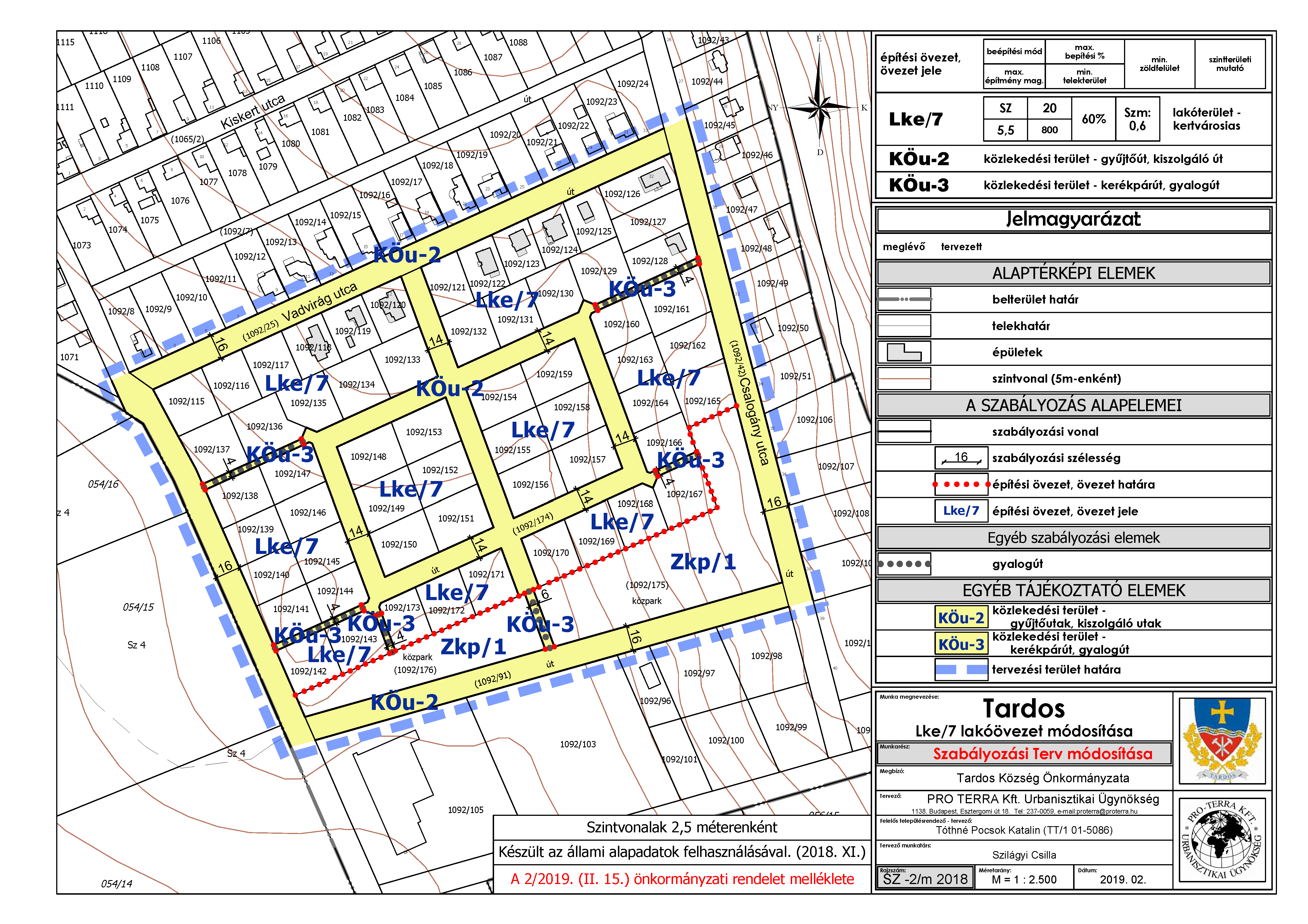 